MAY 2015Here is the news on last month’s 2nd European Youth Work Convention, where CWVYS went along to participate and offer a Welsh voice to the international discussions around the present situation of Youth Work.You can now download the Declaration of the Convention entitled ‘Making a World Difference’. We are proud of having been part of this meaningful outcome: a strong political message and a firm commitment from the main institutions during the closing plenary to strengthen youth work in Europe.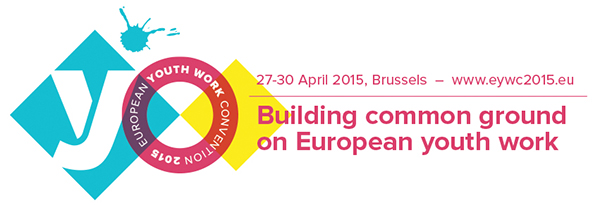 The three Belgian Communities will continue the work initiated at the Convention towards an agreement at Council of Europe level on the main recommendations of the Declaration. We will keep you updated on the progress made in relations to the Committee of Ministers.Please feel free to seek out and ‘like’ EYWC’s facebook page (https://www.facebook.com/EYWC2015)  for some amazing content including examples of ‘Graphic Facilitation’ that took place throughout the conference, a truly fascinating approach to information capturing by some wonderfully talented artists.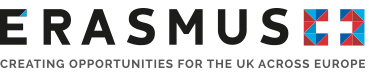 Erasmus+CWVYS sits on the British Council/Ecorys UK-wide Erasmus+ Consultative Sector Group (Youth) and attended the most recent meeting in Birmingham in April. Part of CWVYS’s role is to disseminate information to members and the wider sector about Erasmus+ funding, which currently stands at around 1bn Euros for the UK between now and 2020.CWVYS will work closely with Connect Cymru to support the promotion of the programmes plus training opportunities afforded by the SALTO-Youth learning programmes. Both schemes offer huge potential for the voluntary youth work sector.The Erasmus+ helpline number has changed;The new number at Ecorys will be 0121 212 8947. This is the number to call for all vocational education and training or adult education enquiries, and for youth partnerships and youth dialogue. The British Council helpline for higher education, schools and youth mobility remains as 0161 957 7755. Remember that you can also email erasmusplus@uk.ecorys.com or erasmusplus.enquiries@britishcouncil.org.ERYICA – European Youth Information & Counselling AgencyThe European Youth Information and Counselling Agency (ERYICA) is an independent European organisation, composed of national youth information co-ordination bodies and networks. It works to foster co-operation in the field of youth information work and services. It aims to develop, support and promote quality generalist youth information policy and practice at all levels, in order to meet the information needs of young people in Europe and to apply the principles of the European Youth Information Charter. Their vision is to uphold the right of young people to full and reliable information, which helps them make the choices they face in their lives, and which promotes their autonomy and their active participation in a democratic society. AimsAs stated in the Agency's Statutes, ERYICA has the following aims:to promote respect for the principles of the European Youth Information Charter, and to work for their implementation;to sustain and promote a network of youth information and counselling structures and professionals;to ensure European and international co-ordination and representation in the field of youth information and counselling.
 In order to achieve these aims, the Agency seeks, in the field of youth information and counselling:to bring together at the European level co-ordinating bodies in this field;to monitor at the European level the current situation of this sector and its evolution;to facilitate European co-operation among bodies working in this field, especially through professional exchanges;to promote research and innovation in this field and the development of services which meet the needs of young people;to co-operate with international Institutions, organisations and networks in this field;to undertake other initiatives in the sense of the Agency's aims which are deemed useful by its Members or its competent organs.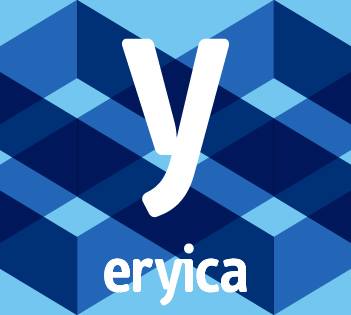 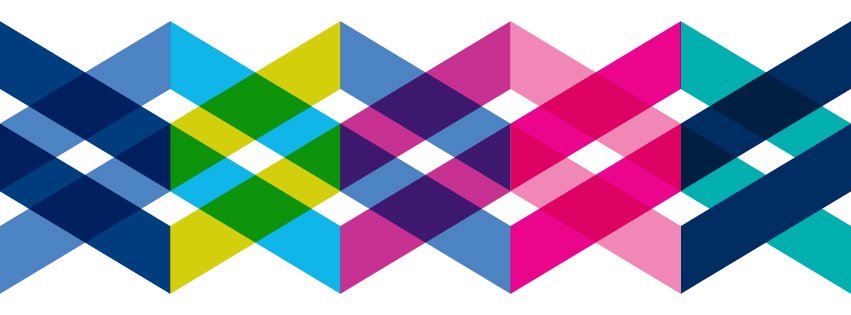 CWVYS is a member of ERYICA and represents the Wales youth work sector (both voluntary and statutory); membership fees being paid by the Welsh Government 2015/16.CWVYS attended the ERYICA General Assembly in Luxembourg in April. As a result, several excellent links have been forged with counterpart agencies across mainland Europe. CWVYS will be working on these links and also highlighting opportunities for members to access via its website.Next steps include making contact with known youth information workers in Wales and highlighting progress made to the Welsh Government. The YMCA Wales Community College is the only accredited centre in Europe delivering a Level 3 Certificate in Youth Information.  Eva Reina, Director of ERYICA, will be a guest speaker at the CWVYS AGM in July.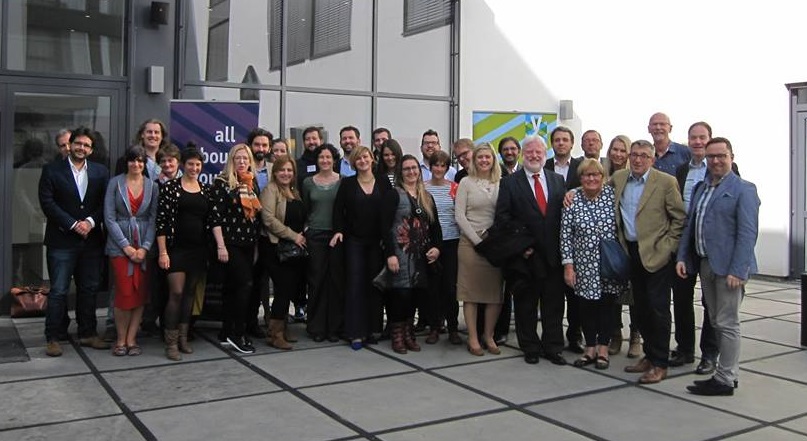 Youth Work NewsMinisterial Youth Work Reference Group Chaired by Julie James AM, as DfEs Deputy Minister, this Group met for the second time on 27 April. Voluntary sector membership of the Group includes a young person from Urdd Gobaith Cymru, Keith Towler as CWVYS Chair plus John Heffernan (Youth Work Alliance Wales), Rocio Cifuentes (EYST) and Paul Glaze (Observer) as the CWVYS Chief Executive.  Efa Gruffudd Jones (Urdd Gobaith Cymru) attends as a representative of the Welsh Medium Youth Work Group.Appointments to the Group are made for a period of 2 years. The Reference Group meets 3-4 times per year and will next meet in June.Summary of issues discussed:National Outcomes Framework for Youth Work (NOF)CWVYS and several member organisations attended a Welsh Government event on 27 April to discuss how a NOF might be developed and work for the sector. A similar event was held in North Wales on 1 May. The emphasis was on developing a model which would provide ‘a sound basis for accountability, benchmarking and results’. The Reference Group considered the recommendations produced by Harriet Gore (consultant). The Welsh Government expects to publish the National Outcomes Framework in September 2015.National Quality Mark for Youth Work in Wales (NQM)The National Strategy for Youth Work in Wales included a key action to introduce a single NQM.The Welsh Government commissioned Harriet Gore to recommend which Quality Mark should be chosen, following consideration at the Reference Group. The outcome was the choice of the National Youth Agency Quality Mark, suitably shaped to ‘fit’ the needs of Wales. However, it is clear that, following regular meetings between CWVYS, CWVYS members, the Welsh Government and other partners, more work is required to shape the NQM. Questions remain unanswered: the cost of a NQM for organisations; the number of organisations involved in the NQM; compliance and possible consequences; incentive to be involved etc. The Minister was originally meant to decide upon a NQM by June 2015.Process:Harriet Gore to work up a new plan of actionThe NQM will be piloted during the summer of 2015Two ‘suppoting’ workshops will be delivered by Harriet Gore to interested partiesSupport available to identify which evidence needs to be submittedHarriet Gore will train and recruit a team of NQM assessorsThe NQM will be reviewed in 12 months’ time‘National Youth Work model’In December 2014, CWVYS (Paul Glaze) and the PYOG (Andy Borsden) presented a paper to the Reference Group on the need to consider the future of youth services in Wales and possible new models of youth delivery in Wales, with options including the development of a national youth work model.The Reference Group agreed to the creation of a Task & Finish Group to look at the specification for a scoping study to consider a national model concept.  The scoping study was commissioned will be completed in June 2015 by a consortium named ‘Resolv’. The study will be presented in an options appraisal format and therefore will not contain recommendations.Resolv will present its findings at the next Reference Group meeting in June.The Minister will then decide on the options appraisal. Youth Work in Schools EvaluationThe Welsh Government commissioned Arad Consulting to evaluate the delivery of youth work in schools.The full report and the summary report are available on the Arad Research website: http://www.aradconsulting.com/project/welsh-government-evaluation-of-youth-work-in-schools-2015/ and http://www.aradconsulting.com/cy/project/llywodraeth-cymru-gwerthusiad-o-waith-ieuenctid-mewn-ysgolion-2015/Consultation on the extension of childcare registration for the over 8’sMembers have been made aware of this issue and have been forwarded electronic copies of the consultation paper.Youth Engagement & Progression Framework Implementation Plan (YEPF)CWVYS was commissioned by the Youth Engagement and Employment Branch of Welsh Government to deliver a two-phase YEPF project involving research, awareness raising, case study work and co-ordination between sectors. The Phase 1 report was very well received by both Welsh Government and Engagement & Progression Co-ordinators. This 1 included in-depth interviews and research with targeted local authorities and their respective Engagement & Progression Co-ordinators (EPCs) plus a large number of CWVYS member organisations (ensuring coverage from all 22 local authority areas).  CWVYS also sits on the YEPF Evaluation Steering Group, assessing the monitoring and evaluation of impact and outcomes.The project has enabled CWVYS to represent the voluntary youth work sector at YEPF Regional Working Groups – the official fora where the development of YEPF is discussed and progressed.   Phase 2 ended in March and concentrated on: mapping of data awareness raising; case studies; volunteer offer for young people. The final report is expected to be published and circulated in June. One of the outcomes is a CWVYS publication ‘Stories from Youth Work in Wales’; we aim to provide all members and partners with copies in due course.Update on new rules for Community Amateur Sports ClubsLast month saw the introduction of new regulations for CASCs, and full details of what those mean in practice is now available.That guidance can be found at on the gov.uk website, setting out what the changes to the CASC scheme are and what your organisation may need to do to ensure you adhere to them. Stone King Solicitors have also published a useful summary of the main points to note from the amended rules, which may help you to determine how they will affect you in practice.Diweddariad ar reolau newydd ar gyfer Clybiau Chwaraeon Amatur CymunedolFis diwethaf cyflwynwyd rheoliadau newydd ar gyfer Clybiau Chwaraeon Amatur Cymunedol, ac mae manylion llawn bellach ar gael o’r hyn y mae’r rhain yn ei olygu yn ymarferol.Mae'r arweiniad hwnnw ar gael ar wefan gov.uk, gan egluro beth yw'r newidiadau yn y cynllun Clybiau Chwaraeon Amatur Cymunedol a'r hyn y gall fod angen i'ch mudiad chi ei wneud i sicrhau'ch bod yn cadw atynt. Mae cyfreithwyr Stone King hefyd wedi cyhoeddi crynodeb defnyddiol o'r prif bwyntiau i'w nodi yn y rheolau newydd, a all eich helpu i ddarganfod y ffordd y byddant yn effeithio arnoch chi yn ymarferol.Events/NewsShaping the Future 
Equality and Human Rights Exchange Conference June 10th 2015Llandrindod WellsThis conference will:explore new approaches to equality, human rights and social justice impact assessmentsconsider how impact assessments can lead to positive outcomesincrease your understanding of how decisions may impact on peoplehelp you to challenge discrimination and human rights abuseshelp you to protect and promote equality and human rightsfocus on how to make the most of the Public Sector Equality DutyKeynote Speakers:Helen Mott, University of West England and Bristol Fawcett Society, will set out how using impact assessments can drive change.Sue Bent, Director Coventry Law Centre, will share her experiences of using impact assessments to secure the future of the Law Centre.Kate Clayton-Hathway, Oxford Brookes University, shares evidence that the Public Sector Equality Duty is making a difference to peoples lives in Bristol. Attendance at the conference is free. If you would like to reserve a place please download our online form here and email it to us atwales@equalityhumanrights.comIf you have any questions or would like to discuss the conference please contact us on 02920 447710.Llunio’r Dyfodol 
Cynhadledd y Gyfnewidfa Cydraddoldeb a Hawliau Dynol10 Mehefin 2015, LlandrindodBydd y gynhadledd hon yn:archwilio ymagweddau newydd at asesu effaith ar gydraddoldeb, hawliau dynol a chyfiawnder cymdeithasolystyried sut y gall asesu effaith esgor ar ddeilliannau cadarnhaolcynyddu eich dealltwriaeth o sut y gallai penderfyniadau effeithio ar bobleich helpu i herio gwahaniaethu a chamdriniaethau hawliau dynoleich helpu i ddiogelu a hybu cydraddoldeb a hawliau dynolcanolbwyntio ar sut i wneud y gorau o Ddyletswydd Cydraddoldeb y Sector CyhoeddusPrif Siaradwyr:Helen Mott, Prifysgol Gorllewin Lloegr a Chymdeithas Fawcett Bryste – bydd yn gosod allan sut mae asesu effaith yn gallu sbarduno newid.Sue Bent, Cyfarwyddwr Canolfan Gyfraith Coventry – bydd yn rhannu ei phrofiadau o ddefnyddio asesiadau effaith i sicrhau dyfodol y Ganolfan Gyfraith.Kate Clayton-Hathway, Prifysgol Oxford Brookes – bydd yn rhannu tystiolaeth bod Dyletswydd Cydraddoldeb y Sector Cyhoeddus yn gwneud gwahaniaeth i fywydau pobl ym Mryste.Mae’r gynhadledd yn rhad ac am ddim. Os hoffech neilltuo lle, lawr lwythwch y ffurflen gofrestru hon, a’i hanfon mewn e-bost at Wales@equalityhumanrights.comOs oes unrhyw gwestiynau gennych neu hoffech drafod y gynhadledd cysylltwch â ni ar 02920 447710.Is Wales Fairer?8th July, 2015 10.00am - 3.30pm, University of South Wales, Conference Centre,TreforestThe Equality and Human Rights Commission in Wales would like to invite you to attend a conference to share the early findings of 'Is Wales Fairer?'To book go online'Is Wales Fairer?' is the follow up to our 2011 review, 'How Fair is Wales?' and its companion 'Human Rights Review' of 2012. 'Is Wales Fairer?' will provide the first opportunity to measure progress in equality and human rights over the past five years. It will examine six areas: health; safety, security and right to life; home and family life; education and learning; work and income; and participation in society.The conference will provide you with the opportunity to:hear about the big equality and human rights challenges facing Wales identify next steps in tackling the challengesdiscuss how the challenges can help to identify the new strategic objectives of public bodies Attendance at the conference is free. If you have any questions or would like to discuss the conference please contact us on 029 2044 7710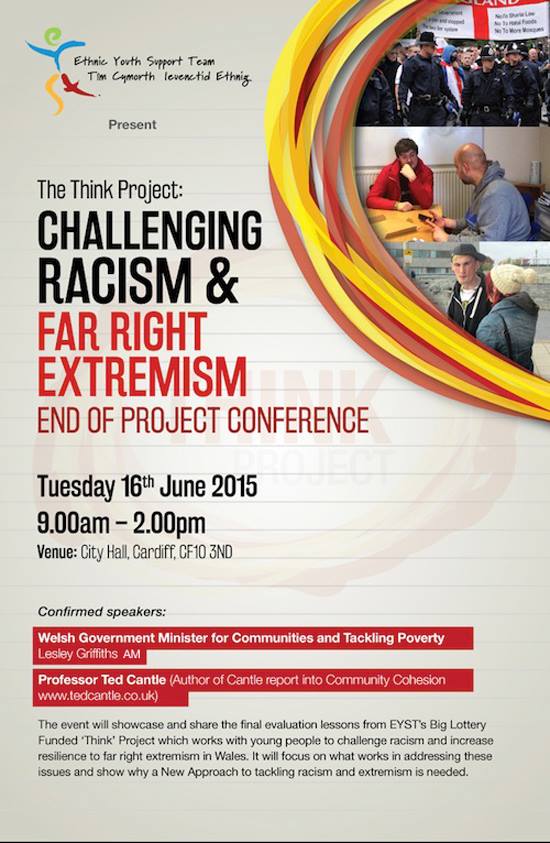 Member NewsAt the recent Quality Assurance panel meeting, EYST (Ethnic Support Youth Team) were awarded the Investing in Volunteers Award (IiV).EYST was set up in 2005 by a group of ethnic minority young people in Swansea to support BME young people aged 11-25 by providing a wide range of support through a targeted and culturally sensitive youth work approach, including the provision of qualified youth workers, youth activities and a youth and community centre for the client group. They also aim to increase public understanding of BME young people and improve community cohesion and integration.

Rocio Cifuentes, EYST Director said of the IiV process, 'It was a very rigorous assessment process to achieve this award and I know it will make a big difference to our staff as they will strive to maintain and exceed this high standard. New volunteers thinking of volunteering with us will also be assured that they can expect the highest standard of care and support and that we actively welcome diversity'.
For further information visit www.eyst.org.uk Yng nghyfarfod diweddar y panel Sicrhau Ansawdd, dyfarnwyd y safon Buddsoddi mewn Gwirfoddolwyr i’r Tîm Cymorth Ieuenctid Ethnig.Sefydlwyd y Tîm Cymorth Ieuenctid Ethnig yn 2005 gan griw o bobl ifanc leiafrifol ethnig yn Abertawe i gefnogi Pobl Dduon a Lleiafrifoedd Ethnig rhwng 11 a 25 mlwydd oed drwy ddarparu ystod eang o gefnogaeth drwy waith ieuenctid sydd wedi'i dargedu ac sy'n ddiwylliannol sensitif, gan gynnwys darparu gweithwyr ieuenctid cymwysedig, gweithgareddau i bobl ifanc a chanolfan ieuenctid a chymunedol i'r grŵp cleientiaid. Maent hefyd yn gobeithio codi ymwybyddiaeth y cyhoedd o Bobl Dduon a Lleiafrifoedd Ethnig ifanc a gwella cydlyniant ac integreiddio yn y gymuned.Dywedodd Rocio Cifuentes, Cyfarwyddwr y Tîm, ynglŷn â phroses Buddsoddi mewn Gwirfoddolwyr; ‘Roedd hi'n broses asesu drwyadl iawn i gyflawni'r dyfarniad hwn ac mi wn y bydd yn gwneud gwahaniaeth mawr i'n staff gan y byddant yn ymdrechu i gynnal a gwella'r safon uchel yma. Mi fydd gwirfoddolwyr newydd sy'n ystyried gwirfoddoli gyda ni hefyd yn gwybod y gallant ddisgwyl gofal a chymorth o'r safon uchaf a'n bod yn croesawu amrywiaeth yn weithredol'.
Am ragor o wybodaeth ewch i www.eyst.org.ukFunding*Upcoming deadlines**New Skills & Opportunities Fund to Launch on 11 May *http://ats.ccmp.eu/ats/show.aspx?cr=528&fm=22The Fund will offer grants of up to £35,000 to charities, social enterprises, community groups, state-funded schools and colleges based in the UK and Ireland for projects that help people learn new skills, get into work or start a business.Groups that are interested can register their details now on the Skills & Opportunities Fund website.Full details about the Fund will be provided as soon as the information becomes available.Applications will be accepted for only 11 days in May: from 11 to 22 May 2015.*Big Issue Invent: Supporting early stage social businesses*
The Corporate Social Venturing (CSB) Programme is central to Big Issue Invent’s mission to prevent poverty and create opportunity. They achieve this by providing collaborative mentoring and investment to early stage social businesses. Social businesses can pitch for up to £50,000 investment. The deadline for applications is 25 May.*Feminist Review Trust: Supporting women*
The Feminist Review Trust gives grants up to £15,000 to projects in the UK and internationally that support women. The next deadline for applications is 31 May 2015.

*AB Charitable Trust: Defending human rights*
The Trust supports charities that defend human rights and promote respect for vulnerable individuals whatever their circumstances. They give grants which are mostly in the range £7,500 - £10,000. The Trust is particularly interested in charities that work with marginalised and excluded people in society, with a focus on refugees and asylum seekers, prisoners and penal reform and human rights. The next deadline for applications is 22 May 2015.*Big Lottery Fund - Getting Ahead Round 2 *Getting Ahead is funded by money that has been dormant in bank and building society accounts across the UK for 15 years or more. How we spend this money in Wales has been decided by the Welsh Government, which has issued us with policy directions outlining its priorities for supporting children and young people. The Big Lottery Fund has worked closely with the Welsh Government to develop this programme.The programme hopes to engage, prepare and motivate young people aged 16–25 who have a learning disability and/or learning difficulty including Autistic Spectrum Disorder (ASD) into undertaking a paid work placement lasting between 6-12 monthsin order to enhance their chances of progressing into sustainable employment by increasing their employability skills.Find out more at https://www.biglotteryfund.org.uk/getting-ahead2Closing date: Stage one application by 12 noon on Friday 29 May 2015.*Austin and Hope Pilkington Trust*The Austin and Hope Pilkington Trust awards grants to UK registered charities for projects undertaken in the UK.Grants are awarded on a three year cycle. Applications are normally awarded in June and November each year.The categories for 2015 are:CommunityMedical - non researchMedical Research - Mental HealthThe categories for 2016 are:ChildrenYouthOnly postal applications are accepted. Applications by email will not be accepted.Please note that this fund does not support individuals under any circumstances.The deadline for applications is 1 June 2015.Contact: Austin and Hope Pilkington Trust, [ e-mail | website ]*Greggs Foundation*Local not-for-profit organisations can apply for grants of up to £2,000 through the Greggs Foundation regional grants programme.The programme is administered by committees of volunteers from Greggs shops, bakeries and offices who are based in England, Scotland and Wales. They use their knowledge of the local area to make small grants to local organisations, in particular those that make a difference to people in need in the heart of Gregg's local communities.The Greggs Foundation prioritises local organisations that help people in their local area, with previous funding helping towards trips, activities and equipment.The deadline for applications is 22 May 2015 for Round 3 Major Grants in 2015.Contact: Greggs Foundation, phone: 0191 212 7626 [ e-mail | website ]*The Lloyds Bank Foundations 2015 Charity Achievement Awards*Since their launch in 1985 the Foundations have distributed over £575 million to charities in communities across the UK helping to tackle disadvantage.  

The Foundations will make unrestricted grants of between £1,000 and £2,000 to 'outstanding charities' that have already been funded by the Foundations from England, Wales, Northern Ireland and the Channel Islands.  

Prizes will be awarded at a regional level and then finalists will proceed to a UK-widefinal round.  

To be eligible for these grants charities must:  Have a turnover under £1 million, and be in receipt of an active grant from the Lloyds Bank Foundations for England and Wales, Northern Ireland or the Channel Islands on the dates outlined in the eligibility guidelines.There are six categories for the awards:  Outstanding ImpactAgainst The OddsValuing VolunteersChampioning ChangeUnsung HeroEnterprising CollaborationIn addition, an overall prize will be given for the 'Foundations Charity of the Year' award which will be selected from all applicants. Charities can't specifically apply for this award.

The deadline for applications to the Lloyds Bank Foundations 2015 Charity Achievement Awards is midnight on 1 June 2015.*Gwobrau Llwyddiannau Elusennol 2015 Sefydliadau Lloyds Bank*Eleni mae sefydliadau Lloyds Bank yn dathlu 30 mlynedd o roi grantiau i elusennau. I nodi’r achlysur maent yn cynnig cyfanswm o £86,000 mewn grantiau digyfyngiad i elusennau bach a chanolig cymwys. Ers eu lansio yn 1985 mae'r Sefydliadau wedi dosbarthu dros £575 miliwn i elusennau mewn cymunedau ledled y Deyrnas Unedig gan helpu i fynd i'r afael ag anfantais. 

Bydd y Sefydliadau yn rhoi grantiau digyfyngiad gwerth rhwng £1,000 a £2,000 i 'elusennau nodedig' sydd eisoes wedi cael eu cyllido gan y Sefydliadau yng Nghymru, Lloegr, Gogledd Iwerddon ac Ynysoedd y Sianel.  

Bydd gwobrau yn cael eu dyfarnu yn rhanbarthol ac yna bydd y goreuon yn mynd ymlaen i'r rownd derfynol ar gyfer y Deyrnas Unedig gyfan.  

I fod yn gymwys am y grantiau hyn rhaid i drosiant elusennau fod o dan £1 miliwn, a rhaid iddynt fod wedi cael grant cyfredol gan Sefydliadau Lloyds Bank yng Nghymru a Lloegr, Gogledd Iwerddon neu Ynysoedd y Sianel ar y dyddiadau a nodir yn y canllawiau cymhwysedd.   

Ceir chwe chategori yn y gwobrau:  Effaith RagorolYn Erbyn y LlifGwerthfawrogi GwirfoddolwyrHyrwyddo NewidArwr Di-glodCydweithredu MentrusYn ogystal, rhoddir gwobr gyffredinol i 'Elusen y Flwyddyn' a fydd yn cael ei dewis o blith yr holl ymgeiswyr. Ni all elusennau ymgeisio'n benodol am y wobr hon. 

Y dyddiad cau ar gyfer ceisiadau i Wobrau Llwyddiannau Elusennol 2015 Sefydliadau Lloyds Bank yw canol nos ar 1 Mehefin 2015.*Eaga Charitable Trust*Grant applications should consist of one or more of the following elements: Rigorous academic and/or public policy-related research.Robustly evaluated action projects which either build on existing proven models or offer innovative new models with the aim of achieving population-based effective interventions.Dissemination and promotion of proven good practice, for example through appropriate workforce interventions, social media, toolkits including online tools and workshops including online congresses and webinars.Technical support for, including scoping of, novel and innovative pilots and demonstration projects and the evaluation of them.Grant priority areas are as follows:  Fuel poverty and health and wellbeing.Fuel poverty and household vulnerability.Fuel poverty and climate change and sustainability.Fuel poverty and rural communities.All types of organisations and individual research consultants are eligible to apply for grants of between £2,500 and £25,000. The work can be based in the UK and other European Union countries.  
Further details are available from: http://www.eagacharitabletrust.org/index.php/grants-offeredThe deadline for applications is 1 June 2015 (5pm).Healthy Heart Grants HRUK and SUBWAY® Healthy Heart Grants of up to £10,000 are available for new, original and innovative projects that actively promote Heart Health and help to prevent, or reduce, the risk of heart disease in specific groups or communities. http://heartresearch.org.uk/grants/healthy-heart-grants Biffa Award Main Grants – Community Scheme  Under this scheme, Biffa Award looks to award grants to projects that provide or improve community spaces, cultural facilities and places for outdoor recreation.
You may have a building that needs improvement in order to increase the range of services on offer to the local community. Grants between £10,000 and £50,000 are available. You will need to find a third party contributor(s) to provide 10% of the grant you are applying for.
Over the years Biffa Award has awarded funding to over 2,000 projects. They receive a continuous high number of Expression of Interest forms, resulting in strong competition when granting full applications.
The main criteria for the Main Grants Community Scheme: The project's site is within 10 miles of a Biffa operation. The project's site is also within 10 miles of a landfill site (owned by any company). There will be a minimum of 104 days of full public access to the project per year. Any Biffa Award grant will be used for site-based improvement work, not for equipment or running costs. Biffa Award is unable to fund requests to help an existing facility meet the requirements of the Disability Discrimination Act. Biffa Award is unable to fund retrospectively, so you should only apply for money for work that will take place in the future.
Application Form: Online application which starts with an eligibility checker.
Deadline: Applications can be submitted at any time.
Contact: Biffa Award, Royal Society of Wildlife Trusts, The Kiln, Waterside, Mather Road, Newark, Nottinghamshire NG24 1WT. Tel: 01636 670000 or email: biffa-award@rswt.org 
Website: www.biffa-award.org/main-grants-schemeWoodward Charitable Trust – Main GrantsSmall grants of between £100 and £5,000 and large grants of over £5,000 are available to UK registered charities with an annual turnover of less than £300,000.
Applications must be in support of the following activities:
- Children and young people who are isolated, at risk of exclusion or involved in antisocial behaviour.
- Minority groups including refugees, gypsies and travellers. Projects that promote integration and community cohesion will be favoured.
- Prisoners and ex-offenders. Projects that help the rehabilitation and resettlement of prisoners and/or ex-offenders are supported as well as requests to help prisoners’
families.
- Disability projects which can include rehabilitation and training for people who are either physically disabled or have a learning disability as well as help to improve employment prospects.
- Homelessness, especially affecting young people and women, and covering facilities such as women’s refuges.
- Arts outreach work by local groups for the benefit of disadvantaged people.
- Environmental projects, especially with a strong educational element.
The Trustees favour small-scale, locally based initiatives.Keep an eye on the website for further dates: http://www.woodwardcharitabletrust.org.uk/diary.html*Second call for innovative learning workshops - up to £3,500 available*NIACE Dysgu Cymru is working with Communities First Clusters on a project which will deliver learning and skills opportunities for adults. As part of this project, which is funded by Communities Division of Welsh Government, NIACE would like to commission some short learning sessions that will encourage adults into learning and help them on the path to fulfilling their ambitions. NIACE Dysgu Cymru is looking for learning providers in Wales, from any sector, to design and deliver innovative workshops, up to one day long, that will:-attract those who are not currently in work or learningprovide participants with skills or learning outcomesmotivate participants to do more learning or take up another new activityWorkshop delivery will be linked to the NIACE Dysgu Cymru campaigns May/June 2014, August/September/Oct 2014 and January 2015. Workshops that contribute to employability, including the development of soft skills will be welcomed.Workshops that might lead to the development of further community activity will be welcomed. Workshops that can attract different generationsof a family will be welcomed. Activities that can support the development of basic skills and digital literacy will be welcomed   Who can apply: You may be a learning provider in Wales ( in Higher/Further Education, Community Learning, Workbased learning, the Third Sector, Social Housing), a library, gallery, community artist, musician, storyteller, sports or health specialist, freelance trainer, etc .If you applied during the first call there is no need to send again. They will be keeping your idea in the portfolio. If you have an idea for creating some innovative learning opportunities to engage those most in need, then you can apply for funding to deliver it. The fee for delivering the workshops will vary according to the amount of work it involves and other necessary costs. For example, designing a new course, working with a cluster to tailor it to their needs and delivering it three times is likely to attract the full amount whereas a lower fee will be expected for delivering a tried and tested workshop. Communities First Clusters from all over Wales that are part of the project will be choosing from the workshops offered and NIACE Dysgu Cymru will commission the contract. This is an ongoing process and it will be to your advantage to submit an application as soon as you can.   How to apply: If you have a workshop that you would like to offer, please send a description of the activity (no more than 300 words) detailing target audience (if applicable), learning outcomes, any wider benefits or outcomes that might emerge from the workshop and the areas of Wales where you would be able to deliver it.  There is no need to send costings at this stage but bear in mind the maximum available is £3 500.Please send this to emma.harris@niacedc.org.uk with 'C1stcommission – 2nd call'  in the email title as soon as you can.  Welsh Government Access Broadband Cymru schemeMore businesses across Wales are now able to benefit from the Welsh Government Access Broadband Cymru scheme following changes to the scheme rules. The scheme offers funding towards the delivery of faster broadband connections for businesses, residents and communities across Wales. It is targeted specifically at premises that currently receive slow broadband - defined under the terms of the grant as a connection with a consistent download speed of less than 2Mbps. Prior to the changes, only areas not in the published Superfast Cymru roll-out were eligible.However, those based in an area which will eventually be covered by the roll-out but are currently unable to access broadband above a speed of 2MB, can now make an application. The scheme offers a Welsh Government funded grant to the value of 90% of the cost of the proposed installation, with a maximum grant of £900 available to eligible premises in Wales. The money can be used to fund the delivery of faster broadband connections in commercial, residential and voluntary/charitable sector premises. Applicants will also be given information about the Superfast Cymru roll-out so that they decide whether to apply for a grant or wait for superfast fibre to be deployed in their area. The scheme is open to individuals, businesses, voluntary, community and social enterprise (VCSE) sector organisations and communities in Wales suffering from slow broadband connections and whose premise can only receive a broadband connection with a consistent download speed of less than 2 mega-bits per second.Applications may be submitted at any time. Find out more on the Welsh Government website. GSK’s IMPACT Awards  GSK’s IMPACT Awards reward charities that are doing excellent work to improve people’s health. Organisations must be at least three years old, working in a health-related field in the UK, with income between £25,000 and £2 million. Up to 20 awards will be made ranging from £3,000 to £40,000 plus free training valued at up to £6,000. Organisations will also have a film made, receive help with press and publicity and be given a set of promotional materials.
To apply or to view winners’ films go to: www.kingsfund.org.uk/gskimpactawardsTesco Charity Trust Community AwardsGrants of between £500 and £2,500 are available to registered charities and not for profit organisations that are based in areas in the UK where Tesco has stores.Funding is available to provide practical benefits, such as equipment and resources for projects that directly benefit health, sustainability or opportunities for young people. Projects that may receive support include the following:•             Improving diets and encouraging healthy eating.•             Involvement in sport and physical activity.•             Education and training programmes.•             Support to vulnerable and disengaged groups.•             Learning programmes for young people with disabilities.•             Reducing food waste.•             Local eco initiatives that contribute to global environmental impact, such as energy reduction, reduction in greenhouse gas emissions, water conservation.•             Projects that encourage sustainable living, such as reducing environmental impact and promoting social benefits.Find out more on the Tesco PLC website. Environment Wales grantsEnvironment Wales has 5 grant streams, designed to aid projects in each step of their development.Find out more on the Environment Wales website.Michael Tippett Musical FoundationFunding of between £500 and £4,000 is available for the development of group music making, especially involving young people.Trustees wish to see composition as central to projects put forward for support. Projects in and out of schools or in community situations will be considered.Grants will focus on creative musical activity and not instruments or equipment. The Trustees will consider applications for first-time initiatives as well as the development of existing projects based in the UK.Trustees generally hold one meeting a year in the autumn, and the closing date for applications is 30 September 2015.[ e-mail | website ]Big Lottery Fund UK Accelerating Ideas PilotThe Accelerating Ideas pilot is testing a completely new funding approach. It aims to get great ideas and practice more widely shared and adopted across the UK. Our focus and approach reflects the many conversations we’ve had with customers, stakeholders and practitioners over the past year.

The pilot is initially calling on ideas and projects focusing on the opportunities and challenges presented by an ageing population in the UK. More information on the ageing theme can be found in the ‘Accelerating Ideas: An Ageing Society’ supplementary guidance document.Find out more at https://www.biglotteryfund.org.uk/global-content/programmes/uk-wide/uk-accelerating-ideas-pilotThe pilot is intended to be open for ideas until summer 2015. However one of the things we are testing is the demand and appetite for the programme so if we have a significantly higher level of interest than we expect, we may need to suspend applications to the pilot at short notice.People's Postcode Trust - Small Grants ProgrammeThe Small Grants Programme exists to try to make the world a better place through short-term, project specific funding. Through this programme, People's Postcode Trust provides funding for projects of up to twelve months in length, ranging from £500 up to £20,000 (£5,000 for projects of up to six months in Wales) to registered charities, community and voluntary groups, community interest companies and other not-for-profit organisations.Through the Trust funding has been available for projects that provide assistance in one or more of the Trust's following fields of operation:Prevention of poverty; reduction of distress and suffering.Promote, maintain, improve and advance health.Advancement of citizenship or community development.Advancement of public participation in sport.Advancement of human rights, conflict resolution or reconciliation.Advancement of environmental protection or improvement.Registered charities, SCIOs, constituted voluntary and community groups, social enterprises, community interest companies (CIC), not-for-profit organisations and sports clubs are eligible to apply. Grants normally range from £500 to £10,000 for organisations in Scotland and England and up to £5,000 for those in Wales. Find the full details on the People's Postcode Trust website at www.postcodetrust.org.uk/small-grants.htm  Quarter 4: opens 1st October 2015; closes 30th October 2015.Cardiff Neighbourhood Fund 2015/16: Health and Well-beingDo you have a project idea which will help address local priorities?The new Neighbourhood Fund will be open to applications from Wednesday 1st April 2015. The new fund focuses on promoting health and well-being and £10,000 is available in each of the six Neighbourhood Partnership areas.Funding will be available to the third sector and community groups working in partnership to promote health and well-being and address local priorities, as identified in each of the six Neighbourhood Action Plans. £10,000 is available in each of the six Neighbourhood Partnership areas.Projects must:
- promote health & well-being and help deliver the Neighbourhood Action Plan
- have local benefits for communities
- increase community capacity to deliver services or manage a community building
- support the development of new/improved service delivery modelsFunding will be awarded in the range of £250 - £1,500 although in exceptional circumstances funding may be considered up to a maximum of £2,000.For further details on the fund and eligibility criteria, please visit the Cardiff Partnership’s website or email steppingup@cardiff.gov.uk  Comic Relief UK GrantsIn the UK, Comic Relief funds work that aims to achieve at least one of its five themes. Comic Relief does this by supporting organisations with the people, ideas and ability to tackle complex problems and create positive social change across the UK. Young people and older people are important to Comic Relief, as are others who face disadvantage, particularly in areas with high levels of deprivation. They also welcome proposals from projects that use sport to transform lives.The UK grants team follows a flexible and responsive funding strategy, allowing organisations to select the approaches they feel are most effective in tackling pressing issues.Find out more at www.comicrelief.com/our-grants/ukBen & Jerry'sBen & Jerry will train five Finalists from each country to run amazing crowdfunding campaigns. They’ll then pick a winner or two and top-up your campaign with up to €10,000 and shout from the rooftops to get you kick-started.Find out more on the Ben & Jerry's website.The Millennium Stadium Charitable Trust Local Fund Further information is available from their website: http://www.millenniumstadiumtrust.org.uk/Sport Wales grantsOn the Sport Wales website you will find details of the following:- Community Chest- Development Grant- Coach Cymru- Calls 4 ActionVisit the Sport Wales website to find out more.Royal Astronomical Society RAS200 grantsThe Royal Astronomical Society is running a major outreach and engagement programme, RAS 200: Sky and Earth, to commemorate the Society’s 200th anniversary in 2020. You can find details at www.ras.org.uk/200.With a budget of £1 million its aim is to fund around 10 projects (about £100,000 each) to engage the wider public with the sciences they support, with their key goal being to work with groups that until now have been ‘hard to reach’.The next stage of the project is taking place in the autumn, with regional ‘Town Hall’ meetings taking place at a number of locations around the UK. These will bring together potential national partners and / or their local representatives with more local groups, who are likely to provide the volunteer effort needed to make funded projects a success. Meetings will have a short overview of RAS 200, followed by initial pitches for ideas and a ‘speed networking’ session to allow partners to develop combined plans. There will also be a two-stage process for applications for funding. Firstly, applications will submit a ‘letter of intent’ or outline proposal. A review group will select a subset of these to go forward and to be invited to submit a more detailed application. After a second review, the first set of projects should receive funding from the spring of 2015.UnLtd Spark Awards, supported by SantanderApply for an award of up to £500 to facilitate peer support. UnLtd, the Foundation for Social Entrepreneurs, is supporting a national movement of people who can pass on their own skills and experience gained from establishing a social venture. They've teamed up with Santander to offer support, advice and resources to help make this happen.
Find out more on the UnLtd website. All Wales Grant Scheme
Looking after and improving the quality of your local environment can be an expensive. To help support dedicated community groups across Wales to undertake practical environmental projects small grants are now available.This scheme will enable  volunteers  to undertake practical environmental projects to improve their local community such as clean ups, planting and food growing projects, vegetation management, access improvements and habitat/biodiversity improvements.Eligable groups and other organisations can apply for a maximum of £500 per year  to help cover the costs of materials, tools, safety equipment and native plants and shrubs.Find out more at www.keepwalestidy.org/grantsPeople's Postcode Lottery Small Grants ProgrammeThe People's Postcode Trust Small Grants Programme aims to make the UK a better place for both people and the planet. They want to make a real difference to small organisations and community groups through grants ranging from £500 to £20,000.The Trust acts within six fields of operation within the framework of community development and the advancement of citizenship:Poverty preventionAdvancement of healthCommunity developmentPublic sportsHuman rightsEnvironmental protectionApplications for grants of £2,000 or under are considered on a quarterly basis and are open to organisations that are not registered charities.Applications for grants of over £2,000 are considered on a quarterly basis and are open to organisations that are registered charities only.Due to increased demand for funding, the geographical regions that applications are accepted from are now restricted with two funding rounds in 2015 in the timescales below: Contact: Trust Helpdesk, phone: 0131 555 7287 [ e-mail | website ]SITA TrustEnhancing Communities Programme Core FundUnder the SITA Trusts' Enhancing Programme Core Fund, grants of up to £60,000 are available to not for profit organisations, community groups, parish councils, local authorities and charities for projects that make physical improvements to community facilities and historic buildings/structures. SITA will accept applications from projects which are within three miles of qualifying SITA UK waste processing sites. Grants of up to £20,000 are also available through their Fast Track for projects with an overall cost of no more than £40,000.Deadline for the Core Fund -  27 July 2015.Deadline for the Fast Track Fund - 27 July 2015.Contact: SITA Trust, [ website ]Viridor Credits funding in CardiffThis relevant to any organisation or group that is properly constituted and not for profit, who may benefit from this information to broadcast the possibility of receiving funding for community projects up to £20,000.Read moreThe closing date for Cardiff applications is Monday 20th July 2015, and after that the last one for the year will be Tuesday 3rd November 2015.  New dates will be issued for 2016 around the middle of December 2015.Millennium Stadium Charitable Trust - Regional RoundFunding is available for projects in the following four areas:  

Sport - The Trust is keen to support volunteer-based projects, particularly from ethnic minorities and people with disabilities. In addition, the Trust recognises the difference that coaching can make to the development of a sport and is keen to fund equipment and coaching costs if the need has been clearly identified.  

The Arts - The Trust aims to give more people the opportunity to enjoy the diversity of performing and visual arts in Wales. The Trust particularly favours proposals which expand and improve arts provision in parts of the country less well served than others and will give priority to organisations which strive to work together to share experiences, practices and ideas.  

The Environment - The Trust encourages applications relating to recycling, developing green spaces, the development and promotion of green practices and the promotion of public transport schemes. Projects that improve the quality of Wales' environment, protect and create a vibrant countryside, and develop and promote sustainable land use planning will be a priority for support. The Trust aims to fund programmes that protect and enhance Wales' natural heritage and promote its sustainable use and enjoyment in a way which contributes to local economic prosperity and social inclusion.  

The Community - The Trust will give priority to organisations that are looking to tackle social, personal, economic or cultural barriers within their own communities. In particular, projects that lead to greater independence and give people more control over their lives will be given priority. The Trust welcomes applications that give people a voice to express their needs and hopes. The Trust is keen to help disabled people to challenge barriers and to be active and visible in their local communities.  Further details are available from: http://www.millenniumstadiumtrust.org.uk/urgent-notice-to-applicants/The deadline for applications is 29 July 2015 (12 noon).  Postcode Community Trust - Community Grants ProgrammePostcode Community Trust was established in 2014 to provide financial support to charities and community groups that support environmental protection, community development, engagement in sport, advancement of health, promotion of human rights and prevention of poverty.Find out more at http://www.postcodecommunitytrust.org.uk/community-grants.htmQuarter 3 opens Wednesday 1st July and closes Friday 31st July 2015.Triangle Trust 1949 FundThis trust offers funding for specialist community and voluntary organisations working with carers or the rehabilitation of offenders or ex-offenders within the UK.The Triangle Trust recognises in the current economic climate, building a solid foundation for long-term sustainability for your organisation can be of higher importance than starting a new project. They therefore offer Development Grants to provide funds towards your organisation's core costs.The trust would like to see applicants use these grants to develop sustainable income sources, so that when your grant comes to an end your organisation's income will not be reduced.Grants are available for up to £40,000 or 50% of the organisation's current income, whichever is lowest, per year for three years.[ website ]UK-German Connection Funding for youth groupsUK-German Connection offers two grants which support joint activities and visits between youth groups in the UK and Germany.Youth Challenge FundThe Youth Challenge Fund is designed to give young people the opportunity to:Enhance their international experience and intercultural awareness.Develop skills in a UK-German context by engaging with young people.Engage in creative, bilateral activities around a selected youth topic, with or without a language element.Instant ImpactThe Instant Impact programme supports first-time visits for youth groups who have not previously met their partner youth group in Germany and would like to work on future projects together.Both grants can support costs such as travel, accommodation and project resources. The Youth Challenge Fund has three deadlines per year: 31 January, 31 May, and 31 October. The Instant Impact programme has a rolling deadline, and applications can be submitted at any time (at least six weeks before the start of the trip/activity).FacebookTwitterphone: 0207 824 1573 [ e-mail | website ]Many thanks to NCVYS for providing the following funding leads!Bupa UK: Bupa UK Foundation
Healthcare provide Bupa UK has announced the launch of the Bupa UK Foundation, a new charitable foundation that will provide grants to support health and social care projects across the UK. The new foundation is expected to award up to £1 million in grants this year. The funding will be offered through clearly defined funding programmes, each of which will be focused on a different theme and the first of which will be announced in mid-May when the Foundation opens to applications. The Foundation is currently inviting interested groups to comment and provide their ideas on: themes or challenges they would like to see the Foundation tackle through its funding programmes; and its approach to grant-making and the kinds of projects and initiatives it plans to fund.

Our Big Gig: Community music
Love music? Love your community? Then be a part of Our Big Gig, the UK’s biggest community music celebration taking place from the 10 - 12 July 2015! Not for profit arts organisation Superact are working with crowd funding platform Spacehive to offer funding to community groups this year. Organisers can receive £100 towards events in July if they register on the crowd funding platform Spacehive. Superact is also offering free training in crowd funding and event management, as well as support from their network of Regional Managers to help groups with their crowd funding campaigns.

Thomas Foundation for Young People: Grants for education or health work
The Thomas Foundation used to be the Hilton in the Community Foundation. It gives grants which can be up to £30,000 a year (2 years maximum) to projects helping disadvantaged young people in the UK and Ireland. There is approximately £150,000 available to distribute each quarter. They look for groups working in the areas of education or health with children and young people with disabilities, who are sick in hospital, who are homeless or in care or who are life limited (requiring palliative care). The next deadline is 25 July 2015.

Access: The Foundation for Social Investment: Launch of Access
A new £100 million charity has been established with a £22.5 million grant from the Big Lottery Fund, with promises of £22.5 million in loan funds from Big Society Capital and a £60 million endowment from the Government over a ten year period. The main functions of the new charity are to support capacity building initiatives to help voluntary, community and social enterprise (VCSE) sector organisations access social investment and to provide finance to this sector. A Growth Fund will combine grants with loans for social lenders to offer investments of up to £150,000 to charities and social enterprises. A Capacity-building Programme will help charities and social enterprises to develop the skills and resources they need to enable them to build their organisational strength, to take on social investment and become financially robust organisations over time.

Children and Young People Now: Awards
The Children & Young People Now Awards have become a gold standard for everyone working with children, young people and families. Entries should focus on work that was launched, or is ongoing, between 1 July 2014 and 30 June 2015. Any organisation, setting or project, whether in the public, voluntary or private sector, can enter relevant work. It is free to enter the Awards. The closing date is Friday 3 July 2015 and the awards ceremony is Thursday 26 November 2015 in London.

Comic Relief: Technology
Tech for Good is a Comic Relief pilot programme to support and fund digital innovation and transformation within the UK not-for-profit sector. It is targeted at not for profit organisations which already have some technical expertise and capacity to use digital approaches to make things happen. They will consider any digital innovation / transformation project so long as it fits within one of their five themes: Better Futures, Safer Lives, Healthier Finances, Stronger Communities; Fairer Society. Up to £60,000 will be available for up to six months with projects needing to be ready to start by mid-July. The closing date for applications is Friday 8 May (3pm).

Trusthouse Charitable Foundation: Various causes
The foundation offers grants to small (under £500k income), well-established non-profit organisations in the UK who address local issues in areas of extreme urban deprivation, or in remote and fragile rural communities. Project proposals should already have secured 50% of funding, be asking for under £10k and be related to Community Support, Disability and Healthcare, or Arts, Education and Heritage. They also have a fast track programme for bids of up to £5k and run three-year, themed, larger grant programmes focusing on Young Families.

Golden Bottle Trust and the Bulldog Trust Funding Initiative: Various causes
This 'criteria-free' grant-making scheme, which will distribute £300,000 in 2015/16, aims to provide small to medium sized charitable organisations with the chance to access funding of between £1,000 and £30,000 without a complicated and time consuming application process. The funding is to enable charities to take a step forward in their development and do something they were not able to do before. The number of applications accepted for each round of funding is limited to 300 to ensure each one receives sufficient attention, so it is recommended that applications are sent in as close to the opening of the round as possible.Funding and support for workforce development
LankellyChase Foundation: Funding for frontline workers
LankellyChase, in association with The Point People, have developed the Systems Changers programme - the first of its kind in the UK. Systems Changers will serve as a way to amplify the insight of frontline workers supporting those facing severe and multiple disadvantage, and will be an investment in these workers, enabling them to develop their voice, their collective knowledge and their influence on a wider system. The programme will include residential sessions, learning days, workshops, field trips, and peer coaching and mentoring support. The aim is that each participant will finish the course with a much broader understanding of the system in which they operate, and with the tools and networks to start to realise change. The programme will run from June–Dec 2015, and will involve 3-4 days per month commitment. LankellyChase will reimburse participants’ organisations £3,000 for the time they spend on the programme. The deadline for applications is 11 May.

Skills for Health: Online training resource
Skills for Health has launched ‘Skills Platform’, a government-funded online training and development resource for the charity, social enterprise and health sectors. Skills Platform gives charities and health sector organisations advice and guidance on sourcing, comparing and purchasing training and related consultancy services. The platform was developed by Skills Effect, the charity sector’s now defunct sector skills council, which was formerly known as Skills - Third Sector. In April 2013, Skills Effect secured £1m from the UK Commission for Employment and Skills, an executive non-departmental public body, to develop the platform.The Henry Smith Charity: Funding to maximise the potential of young people
The Henry Smith Charity provides funding for projects and services that help maximise the potential of young people who experience educational, social and economic disadvantage; including young people in, or leaving, care. Applications can be made to the Henry Smith Charity for revenue funding (projects, running costs) and capital expenditure (buildings, equipment).

Idox: Innovation Awards
Idox is Europe’s leading provider of funding and policy information. 2015 marks Idox’s 30th year as a provider of funding information services and, in celebration of this significant milestone, the launch of the Idox Innovation Awards. The award value is £3,000 per category. There are five categories, one of which is for innovation in supporting children and young people, and the deadline for entries is 1 September 2015.

Church Urban Fund: Near Neighbours Grants
The Near Neighbours programme offers small grants between £250 and £5,000, providing seed capital for local groups and organisations who are working to bring together neighbours, to develop relationships across diverse faiths and ethnicities in order to improve their communities. This is a rolling programme with no deadlines but the second phase is due to run until March 2016 and they expect the grants programme to close near to this date.

Wolfson Foundation: Capital infrastructure
The Wolfson Foundation is a major funder of capital infrastructure (new build, refurbishment and equipment supporting excellence in the fields of science and medicine, health & disability, education and the arts & humanities). The next deadline for first stage applications is 1 July 2015.Young UnLtdDo it For Real AwardDo it For Real is a new youth programme run by Spirit of 2012, Comic Relief and UnLtd aimed at helping young people in the UK aged 11-30 to discover their full potential and contribute towards their communities.The programme aims to:Inspire young people to take active steps into social entrepreneurship and peer to peer mentoring;Increase the overall confidence of young people;Empower young social entrepreneurs to make a difference within their community;Offer support in the form of finance, expert help, one to one guidance, networking and free advice.Social entrepreneurs can apply for cash awards to help them start or build up their existing social venture and benefit their community.Follow on Facebook and Twitter.phone: 0845 850 1122 [ website ]CultureStep 2015-16A&B Cymru is delighted to announce that, thanks to the continued support of the Jane Hodge Foundation, CultureStep 2015-16 is now open. This generous support means that A&B Cymru can invest in even more creative partnerships between business and the arts across Wales.CultureStep is designed to encourage new sponsorship and develop established business engagement with the arts. By investing cash into partnerships between the two sectors, the scheme enhances projects and increases their long term effectiveness.  

The scheme supports far reaching projects which address at least one of the following priorities:  

Arts & Kids
Arts & Older People
Arts & Health
Arts & the Environment 
For full details about CultureStep and to read about the innovative projects already supported, click here. 

Should you be interested in making an application, please call A&B Cymru on 01492 574003 in North Wales or 029 2030 3023 in South Wales. Alternatively, you can email contactus@aandbcymru.org.ukCultureStep 2015-16Diolch i gefnogaeth parhaol Sefydliad Jane Hodge, mae C&B Cymru yn falch o gyhoeddi fod CultureStep 2015-16 yn awr ar agor. Mae'r gefnogaeth hael yma yn golygu y gall C&B Cymru fuddsoddi mewn hyd yn oed mwy o bartneriaethau creadigol rhwng busnes a'r celfyddydau ledled Cymru.Dyfeisir CultureStep i annog nawdd newydd ac i ddatblygu ymgysylltiadau busnes sefydledig â'r celfyddydau. Trwy fuddsoddi arian i mewn i bartneriaethau rhwng y ddau sector, mae'r cynllun yn cyfoethogi prosiectau ac yn cynyddu eu heffeithiolrwydd hir dymor.  

Mae'r cynllun yn cefnogi prosiectau pellgyrhaeddol sydd yn mynd i'r afael ag o leiaf un o'r blaenoriaethau canlynol: 

Celf a Phlant
Celf a Phobl Hŷn
Celf ac Iechyd
Celf a'r Amgylchedd 

Am fanylion llawn CultureStep ac i ddarllen am y prosiectau arloesol wedi eu cefnogi eisoes eleni, cliciwch yma.  

Os oes gennych ddiddordeb mewn gwneud cais, ffoniwch C&B Cymru ar 01492 574003 yng Ngogledd Cymru neu 029 2030 3023 yn Ne Cymru. Fel arall, gallwch anfon ebost at contactus@aandbcymru.org.ukOneFamily FoundationThrough its Community Awards, the OneFamily Foundation wishes to make money available to help its customers make a positive difference to a project in their local community.Although projects must be nominated by a OneFamily customer, community groups can look for a customer to make a nomination on their behalf. The winner will be determined by a public vote.  

In 2015, the Foundation will make 30 awards of up to £5,000 and eight awards of up to £25,000, with 15 awards of £5,000 and four awards of £25,000 in each of two rounds. Empower your community and win £10,000Competition to reward organisations who put people at the centre of their public services. The Carnegie UK Trust's Enabling State Challenge is offering up to £10,000 to organisations across the UK who are helping citizens and communities take control of the design and delivery of their services.This follows research from the Trust which found that the majority of people felt they had too little control over the services they receive. Those entering the contest will be assessed on how they apply Carnegie's eight steps towards an 'enabling state', such as giving people help to do more and investing in disadvantaged communities.To enter, applicants must submit a three-minute video alongside a written summary of their projects. Five projects will win £5,000 each, decided by a judging panel of experts across the public, business and third sectors.. A winner from these five will be decided by public vote, and the overall winner will receive an extra £5,000 at a celebratory event in London.Jennifer Wallace, Head of Policy at Carnegie UK Trust, said: 'The UK government will need to find new ways of working with citizens and communities to improve our wellbeing. We know that people want to feel a far greater sense of control over the public services they use every day.  Despite legislation to put more power in the hands of communities, most feel that little has changed in the past five years - and many people feel that they have less control now, not more.'This competition will allow us to celebrate the success of those who are already working towards providing more power to citizens and communities, as well as provide us with an opportunity to demonstrate how concepts like empowerment and co-production can work in practise.'The deadline for entries is 26 June 2015.Grymuswch eich cymuned am gyfle i ennill £10,000! Cystadleuaeth i wobrwyo mudiadau sy’n rhoi pobl wrth wraidd eu gwasanaethau cyhoeddus.Mae'r her Enabling State, gan Ymddiriedolaeth Carnegie UK, yn cynnig hyd at £10,000 i fudiadau ledled y Deyrnas Unedig sy'n cefnogi dinasyddion a chymunedau i reoli'r ffordd o ddylunio a darparu eu gwasanaethau.Daw hyn yn sgil ymchwil gan yr Ymddiriedolaeth a ganfu fod y mwyafrif o bobl yn teimlo nad oes ganddynt ddigon o reolaeth dros y gwasanaethau maent yn eu derbyn. Bydd y rheini sy'n cystadlu yn cael eu hasesu ar y ffordd maent yn gweithredu wyth cam Carnegie tuag at 'wladwriaeth sy'n hwyluso', megis rhoi cymorth i bobl wneud mwy a buddsoddi mewn cymunedau sydd dan anfantais.I gystadlu, rhaid i ymgeiswyr gyflwyno fideo tri munud o hyd ochr yn ochr â chrynodeb ysgrifenedig o'u prosiectau. Bydd pum prosiect yn ennill £5,000 yr un, a benderfynir gan banel o arbenigwyr o'r sector cyhoeddus, y sector busnes a'r trydydd sector. Bydd pleidlais gyhoeddus yn dewis enillydd o blith y pump hyn, gan ennill £5,000 yn ychwanegol mewn achlysur arbennig yn Llundain.Dywedodd Jennifer Wallace, Pennaeth Polisi yn Ymddiriedolaeth Carnegie UK: 'Bydd angen i lywodraeth y Deyrnas Unedig ddod o hyd i ffyrdd newydd o weithio gyda dinasyddion a chymunedau i wella ein lles. Rydym yn gwybod bod pobl eisiau teimlo bod ganddynt lawer mwy o reolaeth dros y gwasanaethau cyhoeddus maent yn eu defnyddio bob dydd. Er gwaethaf deddfwriaeth i roi mwy o rym yn nwylo cymunedau, mae'r rhan fwyaf yn teimlo nad oes llawer wedi newid yn y pum mlynedd diwethaf - ac mae llawer yn teimlo bod ganddynt lai o reolaeth nawr, nid mwy.'Bydd y gystadleuaeth hon yn ein galluogi i ddathlu llwyddiant y rheini sydd eisoes yn gweithio i roi mwy o rym i ddinasyddion a chymunedau, a hefyd yn cynnig cyfle i ni ddangos y ffordd y gall cysyniadau megis grymuso a chydgynhyrchu weithio yn ymarferol.Y dyddiad cau i ymgeisio yw 26 Mehefin 2015.New Skills & Opportunities Fund RBS Inspiring Enterprise has announced that today (11 May 2015) it has launched a £2.5 million grant funding programme for charities, social enterprises and community groups based in the UK and Ireland.The Fund offers grants of up to £35,000 to charities, social enterprises, community groups, state-funded schools and colleges based in the UK and Ireland for projects that help people learn new skills, get into work or start a business. 

Applications will be accepted for only 11 days in May: from 11 to 22 May 2015. 

Further details are available from: http://www.inspiringenterprise.rbs.com/Cronfa Sgiliau a Chyfleoedd newydd Mae RBS Inspiring Enterprise wedi cyhoeddi ei fod wedi lansio rhaglen gwerth £2.5 miliwn i gynnig grantiau i elusennau, mentrau cymdeithasol a grwpiau cymunedol yn y Deyrnas Unedig ac Iwerddon.Mae'r Gronfa yn cynnig grantiau hyd at £35,000 i elusennau, mentrau cymdeithasol, grwpiau cymunedol ac ysgolion a cholegau a ariennir gan y wladwriaeth yn y Deyrnas Unedig ac Iwerddon ar gyfer prosiectau sy'n cynorthwyo pobl i ddysgu sgiliau newydd, cael gwaith neu ddechrau busnes.  Dim ond am 11 diwrnod ym mis Mai y derbynnir ceisiadau: o 11 i 22 Mai 2015. 

Mae manylion pellach ar gael ar: http://www.inspiringenterprise.rbs.com/Money Saving Expert (MSE) CharityGrants of up to £5,000 are available for self help groups and other innovative projects that will help educate people about money/debt/consumer issues.Projects must assist people to improve their quality of life through knowledge and understanding of how to manage and take control of their own financial situation. Projects must also provide outcomes that will benefit their wider communities.  

Not-for-profit constituted groups/organisations within the UK that have an annual income of less than £500,000 and whose unrestricted reserves are less than six months of their running costs are eligible to apply.  

Applications are being accepted until 31 May 2015. Only the first 40 complete applications that meet the criteria will be considered by the Panel.  

Further details are available from: https://www.msecharity.com/how-to-apply.aspxMoney Saving Expert (MSE) Charity Mae grantiau hyd at £5,000 ar gael i grwpiau hunangymorth a phrosiectau arloesol eraill a fydd yn cynorthwyo i addysgu pobl ynglŷn â materion cysylltiedig ag arian/dyled/defnyddwyr.Rhaid i brosiectau gynorthwyo pobl i wella ansawdd eu bywyd drwy wybodaeth a dealltwriaeth o sut i reoli eu sefyllfa ariannol eu hunain. Rhaid i brosiectau hefyd gyflawni canlyniadau a fydd o fudd i'w cymunedau ehangach.  

Mae grwpiau/mudiadau di-elw sydd â chyfansoddiad yn y Deyrnas Unedig y mae eu hincwm blynyddol yn llai na £500,000 ac y mae eu cronfeydd wrth gefn digyfyngiad yn llai na chwe mis o'u costau rhedeg yn gymwys i ymgeisio.  

Derbynnir ceisiadau tan 31 Mai 2015. Dim ond y 40 cais cyflawn cyntaf sy'n bodloni'r meini prawf y bydd y Panel yn eu hystyried.  

Mae manylion pellach ar gael ar: https://www.msecharity.com/how-to-apply.aspxOneFamily Foundation Community AwardsAwards are open to OneFamily customers, aged 16 or over, who hold one or more live policies, and are a resident of the UK.  

Projects must be UK based and:  Be a project in which the applicant is prepared to play a role in order to ensure successful delivery (if it becomes a winning project).Benefit the community.Be achievable and realistic.Only be achievable with the support of the Foundation.Be able to commence within two months of receiving the Community Award.Be for a tangible and deliverable element of the project.Be able to provide a detailed breakdown of how the Community Award funding will be put to use. The awards can be used to pay for projects that benefit a community. The categories are: Arts and heritageChildren and young adultsDisabilityDomestic violenceEducationEnvironment and conservationFamiliesHealth and social careMental healthOtherThere are two rounds in 2015. 

The deadline for round one entries is 26 May (9am).  

Round two runs from 1 September to 29 September (9am). 

Further details are available from: https://foundation.onefamily.com/community-awards/Gwobrau Cymunedol Sefydliad OneFamilyTrwy’r Gwobrau Cymunedol, nod Sefydliad OneFamily yw cynnig arian i gynorthwyo ei gwsmeriaid i wneud gwahaniaeth positif mewn prosiect yn eu cymuned leol.Er bod rhaid i brosiectau gael eu henwebu gan un o gwsmeriaid OneFamily, gall grwpiau cymunedol chwilio am gwsmer i enwebu ar eu rhan. Pleidlais gyhoeddus fydd yn dewis yr enillydd.  

Yn 2015, bydd y Sefydliad yn gwneud 30 dyfarniad hyd at £5,000 ac wyth dyfarniad hyd at £25,000, gyda 15 dyfarniad gwerth £5,000 a phedwar dyfarniad gwerth £25,000 yn y ddwy rownd yr un.  Mae'r Gwobrau yn agored i gwsmeriaid OneFamily, 16 mlwydd oed neu hŷn, sy'n dal un polisi byw neu fwy, ac yn byw yn y Deyrnas Unedig.  

Rhaid i brosiectau fod yn y Deyrnas Unedig a bod:  Yn brosiect lle mae'r ymgeisydd yn barod i chwarae rhan er mwyn sicrhau ei gynnal yn llwyddiannus (os yw'n brosiect buddugol).O fudd i'r gymuned.Yn gyraeddadwy ac yn realistig.Dim ond yn gyraeddadwy â chymorth y Sefydliad.Yn gallu dechrau ymhen deufis ar ôl cael y Wobr Gymunedol.Y dyfarniad ar gyfer elfen ddiriaethol a chyraeddadwy o'r prosiect.Yn gallu darparu eglurhad manwl o'r ffordd y bydd arian y Wobr Gymunedol yn cael ei ddefnyddio.Gellir defnyddio'r Gwobrau i dalu am brosiectau sydd o fudd i gymunedau. Dyma'r categorïau:   Y celfyddydau a threftadaethPlant ac oedolion ifancAnableddTrais domestigAddysgYr amgylchedd a chadwraethTeuluoeddIechyd a gofal cymdeithasolIechyd meddwlArallCeir dwy rownd yn 2015.  

Y dyddiad cau ar gyfer ceisiadau yn y rownd gyntaf yw 26 Mai (9 y bore).  

Mae'r ail rownd ymlaen rhwng 1 Medi a 29 Medi (9 y bore).  

Mae manylion pellach ar gael ar: https://foundation.onefamily.com/community-awards/Skipton Building Society - Grassroots GivingGrassroots Giving aims to support local communities by helping grassroots groups and organisations that are passionate about making life better for others to continue to grow.Grants of £500 are available for projects that create empowering opportunities and make life better for local communities. Priority will be given to projects which get very little support elsewhere.  

Local grassroots groups, such as community allotments, social groups for older people, and groups running activities for young people, from across the UK may apply. 

Groups should have an annual net profit of less than £10,000.  
The deadline for applications is 31 July 2015.  

Further details are available from: http://www.skiptongrg.co.uk/apply-for-funding/Cymdeithas Adeiladu Skipton - Grassroots Giving Nod Grassroots Giving yw cefnogi cymunedau lleol drwy gynorthwyo grwpiau a mudiadau ar lawr gwlad sy’n benderfynol o wella bywydau pobl eraill i barhau i dyfu. Mae grantiau gwerth £500 ar gael i brosiectau sy'n creu cyfleoedd sy'n grymuso ac yn gwella bywydau cymunedau lleol. Rhoddir blaenoriaeth i brosiectau nad ydynt yn cael llawer o gymorth o lefydd eraill. 

Mae grwpiau lleol ar lawr gwlad, megis rhandiroedd garddio cymunedol, grwpiau cymdeithasol i bobl hŷn a grwpiau sy'n cynnal gweithgareddau i bobl ifanc, ym mhob rhan o'r Deyrnas Unedig yn gymwys i ymgeisio.  

Dylai elw net blynyddol grwpiau fod yn llai na £10,000. 
Y dyddiad cau ar gyfer ceisiadau yw 31 Gorffennaf 2015. 

Mae manylion pellach ar gael ar: http://www.skiptongrg.co.uk/apply-for-funding/Agile Nation 2 Project Chwarae Teg's new European Social Fund and Welsh Government funded Agile Nation 2 Project has been announced.It will be helping women and businesses from across Wales and we look to start delivery in September of this year. 
Working across Wales, Agile Nation 2 will be working with a focus on the 9 Priority Sectors.

The details are being finalised so for now if you, or any women or businesses you know would be interested in taking part please,  

register your interest hereProsiect Cenedl Hyblyg 2 Mae ein Prosiect Cenedl Hyblyg 2 newydd Chwarae Teg a ariennir gan Gronfa Gymdeithasol Ewrop a Llywodraeth Cymru wedi cael ei gyhoeddi.Bydd yn helpu menywod a busnesau o bob cwr o Gymru a'n bwriad yw rhoi'r prosiect ar waith ym mis Medi eleni.  

Gan weithio ledled Cymru, bydd ffocws gwaith Cenedl Hyblyg 2 ar y 9 Sector Blaenoriaeth.

Mae'r manylion wrthi'n cael eu cwblhau felly am y tro, oes gennych chi, neu unrhyw fenywod neu fusnesau y gwyddoch amdanyn nhw ddiddordeb mewn cymryd rhan o bosib, 

cofrestrwch eich diddordeb ymaFlintshire Community ChestApplications are now being accepted for the Flintshire Community Chest.  Grants of up to £1000 as available, with groups needing to provide 25% match funding. The aim of the grant is to support one off initiatives such as:Minor capital projects for example, building repairs and updating internal fixtures and fittings.Community eventsEquipment but not consumablesFeasibility studiesPublicity / marketing Training and awareness events/coursesGroups can only apply for up to a maximum of £1000 over a three year period.To discuss an application or to request an application pack contact June Brady at Flintshire Local Voluntary Council at june.brady@flvc.org.ukTrainingNew tools for learning published in SALTO's Toolbox: Simulation Exercise Steps to Erasmus+ voyage A funny and effective tool to explore the opportunities for youth offered by the Erasmus+ Programme through peer education. Details: http://toolbox.salto-youth.net/1627Manual on Inclusion activities The inclusion manual is an outcome of the training course “Plus up your projects! – Train your team on Inclusion & Diversity”, a Training Course organised by Grenzenlos Intercultural Exchanges. This tool addresses: DisabilityDetails: http://toolbox.salto-youth.net/1628Exercise, Group Building Activity CSR Needs and Contributions Canvas An exercise to compare and match business and third sector Corporate Social Responsibility (CSR) needs and contributions, based on the Triple Bottom Line approach (people, planet and profit). This tool addresses: Youth Initiatives, Networking and Follow-up Details: http://toolbox.salto-youth.net/1631Partnership-building Activity 6-11 October 2015 | Vila da Marmeleira, Portugal PBA Make the Move II Youth Exchanges play an important role in the youth field and remain a cornerstone in the mobility programmes of the EU Commission. The NA's of BE FR and PT launch this PBA with a clear focus on creating partnerships & developing quality Youth Exchanges. Organizer: NA Belgium-FR (National Agency) Application deadline: 19 June 2015 Details:  http://trainings.salto-youth.net/4932It’s all in the name.... www.agored.cymruWe are proud to present our new website and Welsh domain www.agored.cymruThe new and improved website offers a number of new features and functionality which we hope will make it easier for you to find what you are looking for.New features include:Coming Soon section - providing information about forthcoming events, publications, units and qualifications Learners section - providing information and guidance about our units and qualifications Sector and Learner case studies Staff biographies and more helpful contact information Social media functionality - making it easier for you to share information New functionality includes:A qualification search Improved unit search Search by curriculum & qualifications Over the next twelve months, we will continue to develop and improve our website to ensure that it is a helpful resource for our centres, education professionals and learners.In order to do this, we would really appreciate your comments and feedback.Please take a few minutes to explore our new website and email us with what you like about the new website and what you think we could continue to develop.Yr enw sy’n cyfri.... www.agored.cymruRydyn ni’n falch o gyflwyno ein gwefan newydd a’r enw parth Cymraeg www.agored.cymruMae’r wefan newydd sydd wedi'i gwella yn cynnig nifer o swyddogaethau a nodweddion newydd. Rydyn ni'n gobeithio y bydd y rhain yn ei gwneud yn haws i chi ddod o hyd i'r hyn rydych chi'n chwilio amdano.Mae'r nodweddion newydd yn cynnwys:Adran ‘Dod yn fuan’ - bydd yn darparu gwybodaeth am ddigwyddiadau, cyhoeddiadau, unedau a chymwysterau sydd ar y gweill Adran ar gyfer Dysgwyr - bydd yn darparu gwybodaeth ac arweiniad ynghylch ein hunedau a’n cymwysterau Astudiaethau achos ar Sectorau a Dysgwyr Bywgraffiadau staff a manylion cyswllt mwy defnyddiol Swyddogaeth cyfryngau cymdeithasol - bydd yn hwyluso rhannu gwybodaethMae’r swyddogaethau newydd yn cynnwys:Gallu chwilio am gymwysterau Gwella'r broses o chwilio am unedau Gallu chwilio fesul cwricwlwm neu gymhwyster Yn ystod y deuddeg mis nesaf, byddwn yn parhau i ddatblygu a gwella'r wefan i sicrhau ei bod yn adnodd defnyddiol i ganolfannau, i weithwyr addysg proffesiynol ac i ddysgwyr.Er mwyn gwneud hyn, gwerthfawrogwn yn fawr eich sylwadau ac adborth.Treuliwch ychydig funudau yn chwilio drwy ein gwefan newydd ac anfonwch e-bost atom ni yn dweud wrthyn ni am yr hyn rydych chi’n ei hoffi am y wefan newydd, a'r hyn rydych chi’n meddwl y gallen ni barhau i’w ddatblygu.CWVYS Regional GroupsRegional Co-ordinators support members and facilitate Regional Group meetings and attend meetings/events on behalf of CWVYS when time/funds allow. Changes in 2015/16: now only two Co-ordinators: Catrin James covers Central South and South West & Mid regions; John Reaney covers North Wales and South East regions.Next round of four Regional Group meetings will take place in June as follows:John Reaney – North, South East (john@cwvys.org.uk) South East;
Tuesday 9th June 2015
Cwmbran Centre for Young People (CCYP), Glyndwr Road, Cwmbran, Torfaen, NP44 1QS
11am – 3pmWednesday 14th October 2015
CCYP, 11 – 3pmTuesday 9th February 2016
CCYP, 11 – 3pmNorth Wales;
Thursday 11th June 2015
West Rhyl Young People’s Project, 17 Bedford Street, Rhyl, Denbighshire, LL18 1SY
10.30am – 2.30pmThursday 8th October 2015
Reserve Forces and Cadets Association, Kinmel Camp, Abergele Road, Bodelwyddan, LL18 5TY
10.30am – 2.30pmWednesday 10th February 2016
Denbigh Youth Project, The Hub, Highgate, Denbigh, Clwyd, LL16 3LE
10.30am – 2.30pmCatrin James – South Central, South West and Mid (catrin@cwvys.org.uk)Central South;
Thursday June 11th 2015
Princes Trust, 16 Ocean Way, Cardiff, CF24 5PETuesday October 6th 2015
Barry YMCA, Court Rd, Barry, CF63 4EE Thursday February 11th 2016
UNA Exchange, Temple of Peace, Cathays Park, Cardiff, CF10 3APSouth West and Mid;
Wednesday June 10th 2015
Shelter Cymru, 25 Walter Road, Swansea, SA1 2NNWednesday October 7th 2015
Dr Mz, The Club House, Friars Park, Carmarthen, Dyfed SA31 3AN Wednesday February 1Oth 2016
Swansea YMCA, 1 The Kingsway, Swansea, West Glamorgan, SA1 5JQRydym yn anelu at fod yn ddwyieithog yn gymaint ag yw’n bossibl, ond mae yna achosion lle na allwn ni fod, oherwydd y diffyg yn amser a’r termau idiosyncratig er engraifft. Cefais fy addysg drwy gyfrwng y Gymraeg ond ar hun o bryd rwyf yn siarad gymraeg fel ail iaith, yn anfodus! Fel canlyniad, mae pethau weddol syml yn cymryd amser i mi - diolch i chi ymlaen llaw am ddeall, os gwelwch yn dda mae croeso i chi gynnig cywiriadauWe aim to be bilingual as much as it is possible, but there are occasions where we are unable to be, because of a lack of time and some of the more idiosyncratic terminology for example. I was educated through the medium of Welsh but these days I speak Welsh as a second language, unfortunately! As such, relatively simple things take time for me - thank you in advance for understanding, please feel free to offer corrections.As a thank you to members in recognition of the important work you do, I would like to copy the closing sentiments of the European Youth Work Convention’s Declaration, Making a World Difference:Concluding RemarksYouth work is not a luxury but an existential necessity if a precarious Europe is to effectively address its concerns about social inclusion, cohesion and equal opportunities, and commitment to values of democracy and human rights. Youth work is a central component of a social Europe. A failure to invest in youth work has three consequences. It is an abdication of responsibility to the next generation. It is a loss of opportunity to strengthen contemporary civil society throughout Europe. And finally, it weakens the potential for dealing effectively with some of the major social challenges (such as unemployment and extremism) of our time.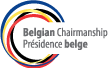 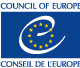 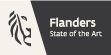 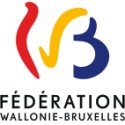 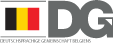 QuarterOpening DateClosing DateEligible RegionsQ41 October30 OctoberScotland, London and Wales